TUGAS AKHIRPENGELOLAAN RISIKO K3 PADA AREA PENAMBANGAN PT. SEMEN PADANG Diajukan Sebagai Salah Satu Syarat untuk Memenuhi Gelar SarjanaTeknik Industri pada Jurusan Teknik Industri Universitas Bung HattaOleh :SELINA YAVERSIANPM : 1910017311009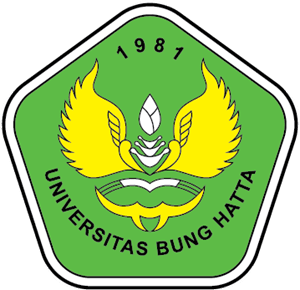 JURUSAN TEKNIK INDUSTRIFAKULTAS TEKNOLOGI INDUSTRIUNIVERSITAS BUNG HATTAPADANG2023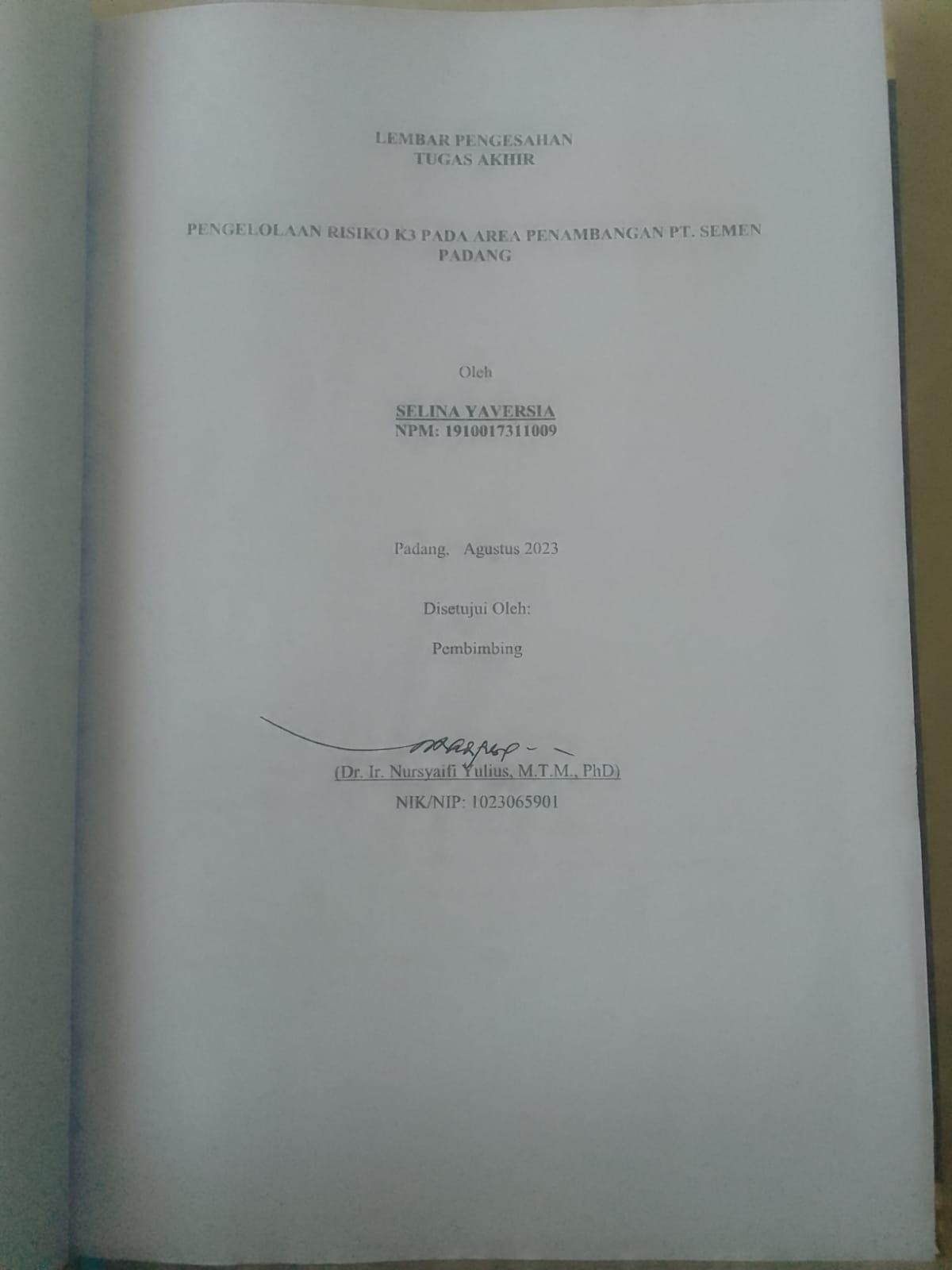 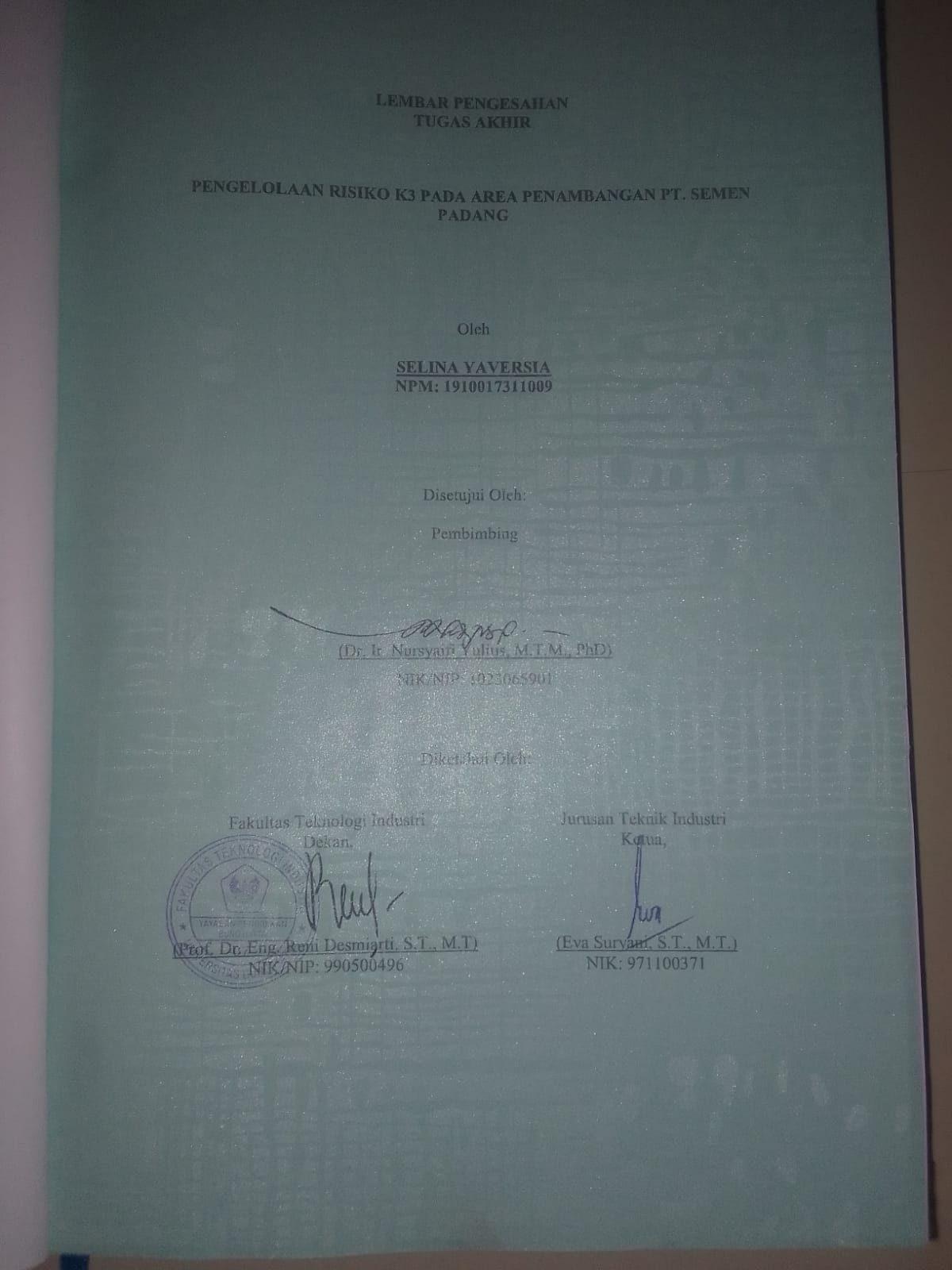 BIODATA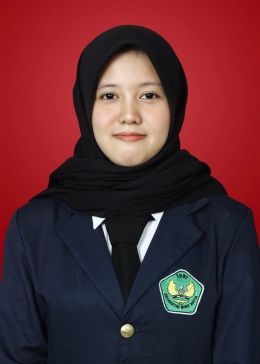 DATA PRIBADINama Lengkap	: Selina YaversiaNPM	: 1910017311009Tempat/ Tanggal Lahir	: Padang, 20 Oktober 2000Jenis Kelamin	: PerempuanAlamat Tetap	: Jl. Komplek Talago Permai Gang Danau No. 1, Alai Parak Kopi, Padang, Sumatera Barat.Telp.	: 0812-6743-1291Email	: selinayaversia@gmail.comNama Orang Tua	: YasmanPekerjaan	: PNSAlamat	: Jl. Komplek Talago Permai Gang Danau No. 1, Alai Parak Kopi, Padang, Sumatera Barat.PENDIDIKANSD	: SDN 05 Padang Pasir, PadangSMP	: SMP Adabiah PadangSMA	: SMA Adabiah PadangPerguruan Tinggi	: Univesitas Bung HattaKERJA PRAKTEKJudul 	: Tinjauan Penyebab Terjadinya Kerusakan Pada Mesin He703  Di Unit Refinery Pt. Pelita Agung Agrindustri Tempat Kerja Praktek 	: PT. Pelita Agung Agrindustri Tanggal Kerja Praktek 	: 11 Juli 2022 – 18 Agustus 2022 Tanggal Seminar 	: 30 Desember 2022TUGAS AKHIR Judul 	: Pengelolaan Risiko K3 Pada Area Penambangan Pt. Semen PadangTempat Penelitian 	: PT. Semen Padang Tanggal Seminar Hasil 	: 9 Agustus 2023Padang,   Agustus 2023Penulis(SELINA YAVERSIA)NPM: 1910017311009PERNYATAAN KEASLIAN TUGAS AKHIR Yang bertanda tangan dibawah ini: Nama : Selina YaversiaNPM :1910017311009Menyatakan bahwa Tugas Akhir dengan judul “PENGELOLAAN RISIKO K3 PADA AREA PENAMBANGAN PT. SEMEN PADANG” merupakan hasil penelitian saya kecuali untuk rujukan dari referensi seperti yang dikutip dalam Tugas Akhir ini. Tugas Akhir ini tidak pernah diajukan pada universitas lain ataupun pada gelar sarjana yang lain. Demikianlah surat ini dibuat untuk dapat dipergunakan sebagaimana mestinya.  PERYATAAN PEMBIMBINGYang bertanda tangan di bawah ini:Pembimbing:Nama		: Dr. Ir. M. Nursyaifi Yulius, M.T.M., PhD.NIK/NIP	: 1023065901Menyatakan bahwa kami telah membaca Tugas Akhir dengan Judul “PENGELOLAAN RISIKO K3 PADA AREA PENAMBANGAN PT. SEMEN PADANG”. Dalam penilaian kami, Tugas Akhir ini telah memenuhi kelayakan dalam hal ruang lingkup dan kualitas untuk menjadi persyaratan dalam mendapatkan gelar Sarjana Teknik (ST). ABSTRAKBerdasarkan permasalahan yang ada, perlu dilakukan penelitian yang menyeluruh terkait risiko dan faktor-faktor penyebabnya sehingga hal ini dapat meningkatkan keselamatan, kesehatan dan efisiensi dalam proses penambangan di PT. Semen Padang, dengan tujuan dapat menciptakan lingkungan kerja yang lebih aman, sehat, dan produktif bagi semua pihak yang terlibat dalam operasional penambangan. Pada penelitian yang dilakukan adalah mengidentifikasi risiko kerja dan menentukan penyebab risiko terjadinya kecelakaan kerja serta memberikan usulan pengelolaan risiko. Metode House of Risk digunakan sebagai penyelesaian untuk masalah terkait risiko pada operasional yang meliputi risiko internal, eksternal, orang, sistem dan fisik karena metode House of Risk mampu untuk mengambarkan tahap-tahapan di dalam mengidentifikasi setiap risiko sampai kepada perencanaan tindakan pencegahan risiko pada risk event (kejadian risiko) di PT. Semen Padang. Diperoleh sebanyak 11 risk event dan 22 risk agent, dengan House of Risk fase 1 terdapat 3 risk agent tertinggi, yang mana didapatkan presentasi tertinggi sebesar 0,11% dan presentasi terendah sebesar 0,25%. Pada tindakan pencegahan risiko terdapat 5 usulan yang dianggap efektif dalam mengurangi probabilitas terjadinya penyebab risiko yang teridentifikasi.Kata Kunci: K3, Pengelolaan Risiko, House Of Risk. ABSTRACTBased on the existing causes, it is necessary to conduct a thorough research related to risks and causal factors so that this can improve safety, health and efficiency in the mining process at PT. Semen Padang, with the aim of creating a safer, healthier and more productive work environment for all parties involved in mining operations. The research carried out is identifying work risks and determining the causes of the risk of work accidents and providing risk management proposals. The House of Risk method is used as a solution for risk problems related to operational risks which include internal, external, people, systems and physics because the House of Risk method is able to describe the stages in identifying each to the risk of planning risk prevention actions on risk events ( risk events) at PT. Semen Padang. There were 11 risk events and 22 risk agents obtained, with the House of Risk obtained in stage 1 there were 3 highest risk agents, of which the highest presentation was 0.11% and the lowest presentation was 0.25%. In risk prevention measures there are 5 suggestions that are considered as effective risks in reducing the likelihood of the identified causes occurring.Keywords: K3, Risk Management, House Of RiskKATA PENGANTARPuji dan syukur penulis panjatkan kehadirat Tuhan yang Maha Esa atas berkat dan karunia-Nya, sehingga penulis dapat menyelesaikan laporan Tugas Akhir ini. Shalawat dan salam juga tidak lupa penulis sampaikan kepada junjungan semesta alam, pemimpin segala umat yakni nabi besar Muhammad SAW.Dalam penulisan dan penyusunan laporan Tugas Akhir ini, penulis sebelumnya memohon maaf apabila dalam penyusunannya terjadi kesalahan dan kekurangan. Mungkin terdapat kata atau kalimat yang tidak sesuai dengan kaedah yang baik dan benar, sehingga laporan Tugas Akhir ini menjadi kurang sempurna. Perjalanan penyelesaian Tugas Akhir ini adalah suatu pengalaman yang luar biasa bagi penulis karena terdapat suka dan duka yang telah dijalani, sehingga bisa menyelesaikan Tugas Akhir dengan baik. Penulis menyadari bahwa penyusunan laporan ini masih belum sempurna sehingga dibutuhkan perbaikan dan penyesuaian lebih lanjut. Untuk itu penulis mengharapkan kritik atau saran yang membangun dalam penyempurnaan laporan dan diharapkan laporan Tugas Akhir ini bermanfaat bagi pembaca.Akhir kata penulis mengucapkan terimakasih atas perhatiannya dan semua kritik serta saran yang membangun untuk kesempurnaan laporan Tugas Akhir ini, akan penulis terima dengan senang hati. Semoga laporan Tugas Akhir ini bermanfaat bagi kita semua. Aamiin.UCAPAN TERIMA KASIHDalam melaksanakan kerja praktek sampai dengan selesainya laporan ini, terdapat banyak pihak yang telah membantu penulis, maka pada kesempatan ini penulis mengucapkan terima kasih kepada: Allah SWT yang telah memberikan banyak sekali nikmat, kemudahan dan kesehatan.Kedua Orangtua dan saudara penulis yang senantiasa mendukung penulis serta mendoakan penulis hingga dapat menyelesaikan Tugas Akhir hingga selesai.  Ibu Eva Suryani, S.T., M.T selaku ketua Jurusan Teknik Industri Fakultas Teknologi Industri Universitas Bung Hatta.  Bapak Ir. M. Nursyaifi Yulius, S.T., M.Phd selaku dosen pembimbing yang memberikan masukan dan telah meluangkan waktu dalam menyusun Laporan Tugas Akhir ini. Dosen Teknik Industri yang telah membimbing dan mendidik selama ini. PT. Semen Padang yang telah memberi kesempatan untuk bisa belajar, memahami dan menyerap banyak ilmu.Teman-teman dan sahabat terkhusus yang telah memberikan dukungan, bantuan serta menemani penulis hingga sampai ke tahap ini. Terima kasih Cici, Sari, Ulfah, Ririk, jaemin, hendry beserta beberapa teman dekat yang tidak bisa disebutkan satu-persatu.Teman-teman angakatan atas kebersamaan dan semangat selama 4 tahun yang berharga ini. Penulis menyadari dalam penulisan Tugas Akhir ini masih banyak kekurangan, oleh karena itu penulis mengharapkan saran dan kritikan yang membangun dari pembaca demi kesempurnaan laporan ini.DAFTAR ISIDAFTAR ISIDAFTAR GAMBARDAFTAR TABELDAFTAR LAMPIRANBAB I 	PENDAHULUAN Latar Belakang 	1Perumusan Masalah 	2Tujuan Penelitian 	2Batasan Masalah 	2Sistematika Penulisan 	3BAB II 	PEMBAHASANPertambangan 	5Pengelolaan 	5Pengertian Pengelolaan 	5Tujuan Pengelolaan 	6Fungsi Pengelolaan 	6Risiko Operasional 	7Manajemen Risiko 	8Pengertian Risiko 	8Pengertian Manajemen Risiko 	8Tindakan Menangani Risiko 	9Kecelakaan Kerja 	10Kecelakaan 	10Kecelakaan Kerja 	10House Of Risk (HOR) 	11Diagram Pareto 	12BAB III	PENGUMPULAN DATA	Pendahuluan 	13Pendekatan Penelitian 	13Responden/Sampel Penelitian 	13Pengumpulan Data 	14Pengumpulan data tujuan 1 	143.4.1.1. Kajian literatur 	143.4.1.2. Observasi 	143.4.1.3. Wawancara 	143.4.1.4. Kuesioner 	15Pengumpulan data tujuan 2 	153.4.2.1. Identifikasi risiko dan Penyebab risiko 	153.4.2.2. Formulasi tindakan pencegahan 	15Pengolahan Data 	153.5.1. Pengolahan data tujuan 1 	163.5.1.1. Gambaran Umum Objek Penelitian 	163.5.1.2. Gambaran Tentang Responden 	163.5.1.3. Uji Validitas 	163.5.1.4. Uji Reliabilitas 	173.5.1.5. Identifikasi Risk Event dan Risk Agent 	173.5.1.6. Analisis risk event dan risk agent 	173.5.1.7. Penentuan Prioritas Risk Agent 	203.5.2. Pengolahan data tujuan 2 	213.5.2.1. Penetapan Usulan Penanganan Risiko 	21Analisis Data dan Pembahasan 	23Kesimpulan dan Saran 	24BAB IV PENGUMPULAN DAN PENGOLAHAN DATA4.1. Pendahuluan 	254.2. Pengumpulan Data 	254.2.1. Gambaran Umum Objek Penelitian 	254.2.2. Data Responden 	274.2.2.1. Karakteristik karyawan berdasarkan jenis kelamin	274.2.2.2. Karakteristik Karyawan berdasarkan Umur	274.2.2.3. Karakteristik karyawan berdasarkan pendidikan	284.2.3. Tahapan Pembuatan Kuesioner 	28 4.2.4. Kejadian Risiko (Risk Event)	304.2.5. Agen Risiko (Risk Agent)	314.3. Pengolahan Data	314.3.1. Pengujian Validitas dan Reliabilitas	314.3.1.1. Pengujian Validitas	314.3.1.2. Pengujian Reliabilitas	334.3.2. House of Risk Fase 1	344.3.2.1. Penilaian Kejadian Risiko	344.3.2.2. Penilaian Agen Risiko	344.3.2.3. Penilaian Tingkat Hubungan	354.3.2.4. Perhitugan Aggregate Risk Potential (ARP)	374.3.2.5. Perangkingan aggregate risk potential (ARP) Risk Agent	394.3.3. Penanganan Risiko (House of Risk Fase 2)	404.3.3.1.Strategi Aksi Mitigasi Risiko	404.3.3.2.Penilaian Tindakan Pencegahan Risiko	424.3.3.3. Perhitungan Total Effectiveness (TEk)	424.3.3.4. Menghitung nilai ETD 	43BAB V ANALISA DAN PEMBAHASAN5.1. Analisa dan Pembahasan Gambaran Umum Objek Penelitian 	455.2. Analisa dan Pembahasan Karakteristik Responden 	455.3. Analisa dan Pembahasan Uji Validitas dan Uji Reliabilitas 	465.3.1. Uji Validitas 	465.3.2. Uji Reliabilitas	465.4. Analisa Hasil Identifikasi Risiko 	475.4.1. Analisa Hasil identifikasi kejadian risiko (Risk Event)	475.4.2. Analisa Identifikasi agen Risiko (Risk Agent)	485.4.3. Analisa Perhitungan ARP (Aggregate Risk Potential)	485.5. Analisa Risk Agent Potensial 	495.5.1. Analisa Evaluasi Risiko	495.6. Analisa Mitigasi Risiko (House of Risk fase 2) 	505.6.1. Strategi Aksi Mitigasi Risiko	515.6.2.Analisa Penilaian Tindakan Pencegahan Risiko	515.6.3.Analisa Perhitungan Rasio Effectiveness to Difficulty	525.6.4.Analisa Rekomendasi Perbaikan	52BAB VI KESIMPULAN DAN SARAN6.1. Kesimpulan	556.2. Saran	56DAFTAR GAMBARGambar 3.1. Flowchart Metodologi Penelitian 	24Gambar 4.2. Diagram Pareto Aggregate Risk Potential (ARP) 	40DAFTAR TABELTabel 3.1. Kriteria Wawancara 	13Tabel 3.2. Skala Penilaian Severity 	18Tabel 3.3. Skala Penilaian Occurance	18Tabel 3.4. Skala Penilaian Correlation	19Tabel 3.5. House Of Risk (HOR) fase 1	20Tabel 3.6. House Of Risk (HOR) fase 2	23Tabel 4.7. Data Kecelakaan Kerja di Area Tambang 	26Tabel 4.8. Data Risiko K3 di Area Tambang 	26Tabel 4.9. Pengembalian Kuesioner 	27Tabel 4.10. Karakteristik Karyawan Berdasarkan Jenis Kelamin 	27Tabel 4.11. Karakteristik Karyawan Berdasarkan Umur 	28Tabel 4.12. Karakteristik Karyawan Berdasarkan Umur 	28Tabel 4.13. Validasi Kuesioner Risk Event 	28Tabel 4.14. Validasi Kuesioner Risk Risk Agent 	29Tabel 4.15. Risk Event 	30Tabel 4.16. Risk Agent 	31Tabel 4.17. Uji Validitas Risk Event 	32Tabel 4.18. Uji Validitas Risk Agent 	32Tabel 4.19. Uji Reliabilitas Risk Event 	33Tabel 4.20. Uji Reliabilitas Risk Agent 	33Tabel 4.21. Risk Event 	34Tabel 4.22. RiskAgent 	35Tabel 4.23. Penilaian Tingkat Hubungan 	36Tabel 4.24. House of Risk Fase 1 	38Tabel 4.25. Peringkat aggregate risk potential (ARP) Risk Agent 	39Tabel 4.26. ARP Risk Agent Potensial 	40Tabel 4.27. Validasi Aksi Mitigasi Risiko (Preventive Action/PA) 	41Tabel 4.28. Tindakan Pencegahan Risiko 	41Tabel 4.29. Penilaian Hubungan Tindakan Pencegahan Risk Agent 	42Tabel 4.30. Penilaian Aksi Mitigasi Kesulitan 	42Tabel 4.31. House of Risk Fase 2 	43Tabel. 4.32. Urutan Perangkingan Aksi Mitigasi 	44Tabel 5.33. Data Risiko K3 di Area Tambang 	45Tabel 5.34. Risk Event 	47Tabel 5.35. Risk Agent 	48Tabel 5.36. ARP Risk Agent Potensial 	49Tabel 5.37. Hasil Output House of Risk fase 1 	50Tabel 5.38. Tindakan Pencegahan Risiko 	51Tabel 5.39. House of Risk Fase 2 	52Tabel 5.40. Hasil Perangkingan Berdasarkan Nilai ETD 	52Tempat: PadangTanggal:   Agustus 2023Yang Menyatakan(Selina Yaversia)NPM: 1910017311009Dinyatakan di  : PadangTanggal           :	     Agustus 2023PembimbingTanda TanganNama      : Dr. Ir. M. Nursyaifi Yulius, M.T.M., PhD.NIK/NIP : 1023065901Padang,   Agustus 2023PenulisPadang,   Agustus 2023Penulis